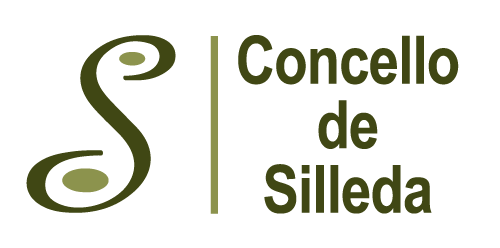 INSCRICIÓN CAMPAMENTO DE VERÁN 2023DATOS DO/A NENO/A PARTICIPANTENOME E APELIDOS __________________________________________________________DATA DE NACEMENTO _______________________ENDEREZO _____________________________________________________________________________________________NOME PROXENITOR/A 1, OU PERSOA ACOLLEDORA  ______________________________ _________________________________________TLF_____________________________NOME PROXENITOR/A 2, OU PERSOA ACOLLEDORA ______________________________________________________________________________________TLF________________Enderezo electrónico ______________________________________________________LUGAR DO SERVIZO QUE SOLICITA (MARCAR CUN X):QUENDA DE PARTICIPACIÓN –MARCAR CUN X-. Por motivos de seguridade, as quendas serán inamovibles. Non se poderán modificar ao longo do servizo, polo que debe cumprimentar coa maior brevidade posible as quendas de asistencia:DATOS MÉDICOS DE INTERESE:ENFERMIDADES QUE REQUIRAN DE ATENCIÓN ESPECIAL SI                            NON 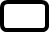 PERMISO PARA FOTOGRAFAR AO/Á MENOR:SI                   NON Observacións destacables ____________________________________________________________________________________________________________________________DOCUMENTACIÓN A ANEXAR XUNTO CON ESTA SOLICITUDE:Silleda, a ____________ de ________________________ de 2023.Sinatura proxenitor/aCONCELLERÍA DE EDUCACIÓN DO CONCELLO DE SILLEDASILLEDABANDEIRA MESES/QUENDASXUÑO(DO 22 ao 30)XULLOAGOSTOSETEMBRO(do 1 ao 8 de setembro)POLA MAÑÁ9:00 A 14:00 HPOLA TARDE 16:00 A 20:00 HMES COMPLETOQUINCENA DO 1-15DÍA COMPLETOQUINCENA SÓ DE MAÑÁQUINCENA SÓ DE TARDEQUINCENA DO 16-31DÍA COMPLETOQUINCENA SÓ DE MAÑÁQUINCENA SÓ DE TARDEFAMILIAS QUE ESTÁN FACENDO USO DO SERVIZO LÚDICO NO MOMENTO DA INSCRICIÓN :Copia da última renda familiar presentada. No caso de non presentar declaración: nóminas, certificado de empresa, certificado de pensións ou calquera outro documento que o avale, unido a unha declaración xurada de non percibir outros ingresos.PARTICIPANTES DE NOVA INSCRICIÓN:•            Volante de convivencia expedido polo Concello•	Copia do libro de familia, ou certificado literal de nacemento.•	Familias monoparentais: documentación que o acredite. Terase en conta a renda de quen exerza a garda e custodia. De ser esta compartida, as rendas de ambos proxenitores.•	Copia da última renda familiar presentada. No caso de non presentar declaración: nóminas, certificado de empresa, certificado de pensións ou calquera outro documento que o avale, unido a unha declaración xurada de non percibir outros ingresos.•	Última nómica ou xustificación da situación laboral no momento da solicitude con  especificación da xornada laboral.•	No caso de cursar estudos oficiais, certificación que acredite tal circunstancia.•	Tarxeta de desemprego.•	Autorización de domiciliación de recibos.•	Copia da tarxeta sanitaria do/a menor. 